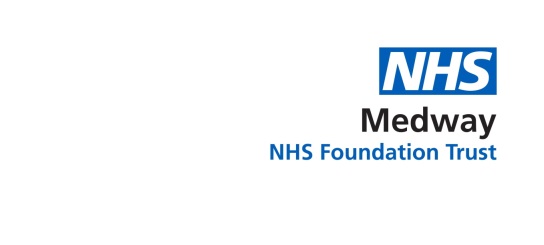 Request for informationon Library resourcesPreferred pronouns:                                                                       Name:       Preferred Name:  Email  Please indicate the information you would like to receive. All forms and leaflets can be emailed to you or collected from the Library.Please return this form to:Library & Knowledge Service, Postgraduate Centre, Medway Maritime HospitalWindmill Hill, Gillingham ME7 5NYtrust.library@nhs.net	SubjectPlease send me informationGeneral information/Library RegistrationOpenAthens/Electronic ResourcesDatabase Training SessionsCurrent AwarenessLiterature SearchInterlibrary Loans/Document SupplyLibrary CatalogueCritical AppraisalCareer DevelopmentHealth & WellbeingInfection ControlPharmacyPatient SafetyDrug CalculationsManagementOther (Please specify)  Other (Please specify)  